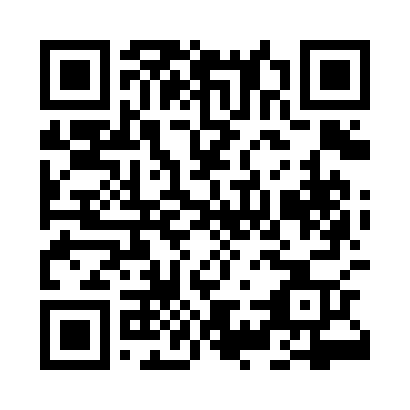 Prayer times for Amaliai, LithuaniaWed 1 May 2024 - Fri 31 May 2024High Latitude Method: Angle Based RulePrayer Calculation Method: Muslim World LeagueAsar Calculation Method: HanafiPrayer times provided by https://www.salahtimes.comDateDayFajrSunriseDhuhrAsrMaghribIsha1Wed3:085:431:256:379:0711:332Thu3:075:411:256:389:0911:343Fri3:065:391:246:399:1111:354Sat3:055:361:246:419:1311:365Sun3:055:341:246:429:1511:376Mon3:045:321:246:439:1711:387Tue3:035:301:246:449:1911:388Wed3:025:281:246:459:2111:399Thu3:015:261:246:469:2311:4010Fri3:005:241:246:489:2511:4111Sat2:595:221:246:499:2711:4212Sun2:595:201:246:509:2911:4213Mon2:585:181:246:519:3111:4314Tue2:575:161:246:529:3311:4415Wed2:565:141:246:539:3511:4516Thu2:565:121:246:549:3611:4617Fri2:555:111:246:559:3811:4618Sat2:545:091:246:569:4011:4719Sun2:545:071:246:579:4211:4820Mon2:535:061:246:589:4411:4921Tue2:525:041:246:599:4511:5022Wed2:525:021:247:009:4711:5023Thu2:515:011:247:019:4911:5124Fri2:514:591:247:029:5011:5225Sat2:504:581:257:039:5211:5326Sun2:504:571:257:049:5411:5327Mon2:494:551:257:059:5511:5428Tue2:494:541:257:059:5711:5529Wed2:484:531:257:069:5811:5630Thu2:484:521:257:079:5911:5631Fri2:484:511:257:0810:0111:57